「ＦＬＡＴ」原稿様式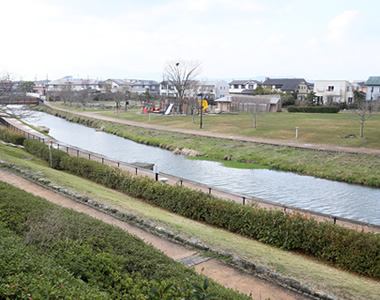 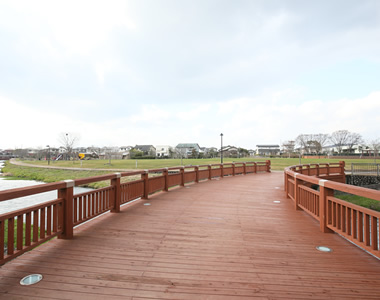 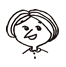 ①　名前　たしろ　ひろみ②　職業　主婦③　お住まい　－④　スポット　大刀洗公園⑤　エピソード・想い⑤　エピソード・想い　私のアナバを紹介します。
アナバな場所「大刀洗公園」
大刀洗町で子育てをはじめて5年目。
大刀洗公園には子どもとたまに遊びに行きます。
とても広々としており、小さな子どもも楽しめる遊具があったり、ボール遊びができる芝生広場もあります。
お天気が良い日はシートを広げてお弁当を食べたり、たまにちょっとごろ～んとお昼寝をしてみたり。
のんびり過ごすこともできます。
園内には小川が流れているので、お魚にエサをあげたりするのも楽しいです。
他にも健康広場やお散歩コースもあるので大人も楽しく過ごせる場所だと思います。
春には桜が咲きとてもきれいです。
お花見するのもいいですよ～。　　　　この文章で約270文字です。画像は、貼り付ける必要はありません。添付データで送信してください。　私のアナバを紹介します。
アナバな場所「大刀洗公園」
大刀洗町で子育てをはじめて5年目。
大刀洗公園には子どもとたまに遊びに行きます。
とても広々としており、小さな子どもも楽しめる遊具があったり、ボール遊びができる芝生広場もあります。
お天気が良い日はシートを広げてお弁当を食べたり、たまにちょっとごろ～んとお昼寝をしてみたり。
のんびり過ごすこともできます。
園内には小川が流れているので、お魚にエサをあげたりするのも楽しいです。
他にも健康広場やお散歩コースもあるので大人も楽しく過ごせる場所だと思います。
春には桜が咲きとてもきれいです。
お花見するのもいいですよ～。　　　　この文章で約270文字です。画像は、貼り付ける必要はありません。添付データで送信してください。